Apply Now: http://ezappjob.com/administrative-assistant-503Administrative AssistantTASKUse computers for various applications, such as database management or word processing.Answer telephones and give information to callers, take messages, or transfer calls to appropriate individuals.Create, maintain, and enter information into databases.Set up and manage paper or electronic filing systems, recording information, updating paperwork, or maintaining documents, such as attendance records, correspondence, or other material.Operate office equipment, such as fax machines, copiers, or phone systems and arrange for repairs when equipment malfunctions.Clerical — Knowledge of administrative and clerical procedures and systems such as word processing, managing files and records, stenography and transcription, designing forms, and other office procedures and terminology.English Language — Knowledge of the structure and content of the English language including the meaning and spelling of words, rules of composition, and grammar.Customer and Personal Service — Knowledge of principles and processes for providing customer and personal services. This includes customer needs assessment, meeting quality standards for services, and evaluation of customer satisfaction.Computers and Electronics — Knowledge of circuit boards, processors, chips, electronic equipment, and computer hardware and software, including applications and programming.Administration and Management — Knowledge of business and management principles involved in strategic planning, resource allocation, human resources modeling, leadership technique, production methods, and coordination of people and resources.Skills 5 of 11 displayedWriting — Communicating effectively in writing as appropriate for the needs of the audience.Active Listening — Giving full attention to what other people are saying, taking time to understand the points being made, asking questions as appropriate, and not interrupting at inappropriate times.Reading Comprehension — Understanding written sentences and paragraphs in work related documents.Speaking — Talking to others to convey information effectively.Time Management — Managing one's own time and the time of others.Abilities 5 of 12 displayedOral Comprehension — The ability to listen to and understand information and ideas presented through spoken words and sentences.Near Vision — The ability to see details at close range (within a few feet of the observer).Oral Expression — The ability to communicate information and ideas in speaking so others will understand.Written Comprehension — The ability to read and understand information and ideas presented in writing.Written Expression — The ability to communicate information and ideas in writing so others will understand.Work Activities 5 of 17 displayedInteracting With Computers — Using computers and computer systems (including hardware and software) to program, write software, set up functions, enter data, or process information.Getting Information — Observing, receiving, and otherwise obtaining information from all relevant sources.Performing Administrative Activities — Performing day-to-day administrative tasks such as maintaining information files and processing paperwork.Communicating with Supervisors, Peers, or Subordinates — Providing information to supervisors, co-workers, and subordinates by telephone, in written form, e-mail, or in person.Establishing and Maintaining Interpersonal Relationships — Developing constructive and cooperative working relationships with others, and maintaining them over time.Detailed Work Activities 5 of 35 displayedExecute sales or other financial transactions.Collect deposits, payments or fees.Enter information into databases or software programs.Proofread documents, records, or other files to ensure accuracy.Answer telephones to direct calls or provide information.REQUIREMENTSHigh School Diploma or Equivalent and at least 5 years related experience. Apply Now: http://ezappjob.com/administrative-assistant-503Administrative AssistantTASKUse computers for various applications, such as database management or word processing.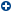 Answer telephones and give information to callers, take messages, or transfer calls to appropriate individuals.Create, maintain, and enter information into databases.Set up and manage paper or electronic filing systems, recording information, updating paperwork, or maintaining documents, such as attendance records, correspondence, or other material.Operate office equipment, such as fax machines, copiers, or phone systems and arrange for repairs when equipment malfunctions.Clerical — Knowledge of administrative and clerical procedures and systems such as word processing, managing files and records, stenography and transcription, designing forms, and other office procedures and terminology.English Language — Knowledge of the structure and content of the English language including the meaning and spelling of words, rules of composition, and grammar.Customer and Personal Service — Knowledge of principles and processes for providing customer and personal services. This includes customer needs assessment, meeting quality standards for services, and evaluation of customer satisfaction.Computers and Electronics — Knowledge of circuit boards, processors, chips, electronic equipment, and computer hardware and software, including applications and programming.Administration and Management — Knowledge of business and management principles involved in strategic planning, resource allocation, human resources modeling, leadership technique, production methods, and coordination of people and resources.back to topSkills 5 of 11 displayed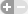 Writing — Communicating effectively in writing as appropriate for the needs of the audience.Active Listening — Giving full attention to what other people are saying, taking time to understand the points being made, asking questions as appropriate, and not interrupting at inappropriate times.Reading Comprehension — Understanding written sentences and paragraphs in work related documents.Speaking — Talking to others to convey information effectively.Time Management — Managing one's own time and the time of others.back to topAbilities 5 of 12 displayedOral Comprehension — The ability to listen to and understand information and ideas presented through spoken words and sentences.Near Vision — The ability to see details at close range (within a few feet of the observer).Oral Expression — The ability to communicate information and ideas in speaking so others will understand.Written Comprehension — The ability to read and understand information and ideas presented in writing.Written Expression — The ability to communicate information and ideas in writing so others will understand.back to topWork Activities 5 of 17 displayedInteracting With Computers — Using computers and computer systems (including hardware and software) to program, write software, set up functions, enter data, or process information.Getting Information — Observing, receiving, and otherwise obtaining information from all relevant sources.Performing Administrative Activities — Performing day-to-day administrative tasks such as maintaining information files and processing paperwork.Communicating with Supervisors, Peers, or Subordinates — Providing information to supervisors, co-workers, and subordinates by telephone, in written form, e-mail, or in person.Establishing and Maintaining Interpersonal Relationships — Developing constructive and cooperative working relationships with others, and maintaining them over time.back to topDetailed Work Activities 5 of 35 displayedExecute sales or other financial transactions.Collect deposits, payments or fees.Enter information into databases or software programs.Proofread documents, records, or other files to ensure accuracy.Answer telephones to direct calls or provide information.REQUIREMENTSHigh School Diploma or Equivalent and at least 5 years related experience. 